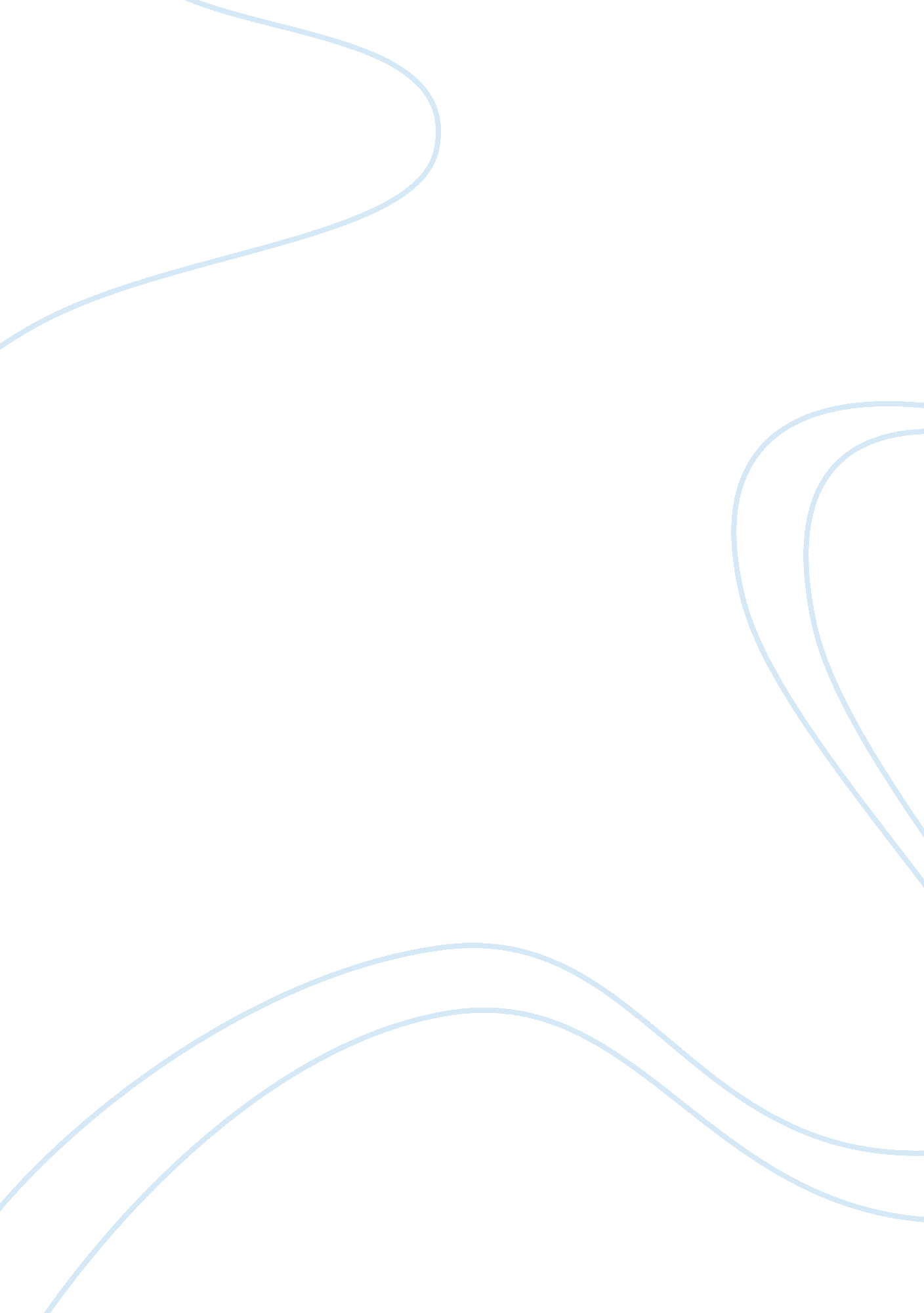 Political issues in america course workSociology, Population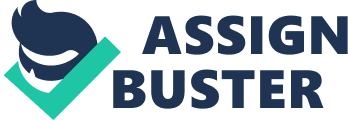 The structure and the composition of American demography have exhibited a tremendous transition over the years. The outrageous growth of the multiracial groups is clearly manifested by the inhabitancy of the country by other people from other parts of the world. The American population is becoming more diverse based on racial and ethnicity factors. Passel and Cohn affirm that the Hispanic population is on the rise and the ethnic group is experiencing a positive trend in the population growth rate (2008). The immediate transformation is consequently based on a plethora of factors that include immigration, high-birth rates and low-mortality rates due to significant health care (Passel & Cohn, 2008). The vast population is likely to affect the country’s economy by providing a good working force and market. Moreover, the political administration will also change with the involvement of the Hispanias in policymaking and governance. Gender has been a fundamental issue in the political system and political administration in the United State of America. Tolleson-Rinehart and Josephson (2005), assert that there is an up surge in women participation, in politics, attributed to the rise in the political knowledge towards political attitudes. Presence of women in politics has generated most profound criticisms by men. A narrow gender gap between men and women in politics, is easily achieved by more strong hold participation of women than men, for instance an emanation of a Woman president. This could lead to the championing of equality between men and women, and more involvement of women in politics and the federal system at large. In conjunction to the political system, the participation of voters has also been a fundamental, objective in the election and choice of leaders. However, there has been an ardent disparity of ideologies between the young and the aged. The young voters are more liberal on most of the issues as compared to the old American voters. In light with this, they also hold more opinions that are aggressive on issues concerned with gender equality, racial disparities and educational systems (Sidlow & Henschen, 2009). The women movement has been one of the fundamental aspects interpolated in achieving equality in America’s social, economical and political welfare, among the women. The increase in number of women participating in politics and the federal system has shown a success of the movement. In addition to this, women receive equal opportunities, in job allocation, college admissions and military participation; all this attributed women’s movement (Wolbrecht, Beckwith & Baldez, 2008). Reference Passel, S. J. & Cohn, D. (2008). U. S. Population Projections: 2005-2050. Washington, DC: Pew Research centre. 
Sidlow, E. & Henschen, B. (2009). America at Odds. Belmont, CA: Clark Baxter . 
Tolleson-Rinehart, S. & Josephson, J. J. (2005). Gender and American politics: women, men, and the political process. New York, NY: M. E. Sharpe, Inc. 
Wolbrecht, C., Beckwith, K. & Baldez, L. (2008). Political women and American democracy. New York, NY: Cambridge University Press. 